POJ RIČI MATERINSKE UČENICA NAŠEG RAZREDA IVANA VATOVIĆ SUDJELOVALA JE NA VI. LITERARNO-LIKOVNOM NATJEČAJU POJ RIČI MATERINSKE, ODRŽANOM U OŽUJKU 2012. GODINE U PRIMOŠTENU.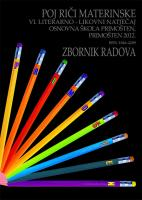 Mirzeta Samardžić, profesorica hrvatskoga jezika i mentorica dobila je zahvalnicu za sudjelovanje na ovom natječaju.Ovo je literarni rad naše Ivane: JEMATVALipo vrime, lito već blidi,as vridne čejadi znoj se cidi. Lipega li grozja! Danu vidi!Kroz lozje čejadi na sve strane.Viru im glave nasmijane.Nike s bareton,nike s obruscima.Puno ih je poje,crjenih su obraza i dobre voje.Beru oni i crno i bilo,a gustat će kad se bude pilo.„Movite se“, viče moj dida,„bit će fraja od dobra obida!“Vonja oganj, griju se gradije.Vonja škopčevina. E, lipa li je!„Ća, upali traktor, puna je prikolica!“viče moj ća' dok za njim trču dica.Slador se cidi,svi se slade od grozja delicijon.Kontent bit će dida viskon gradacijon.	     Ivana Vatović, 6.c	     Mentorica: Mirzeta Samardžić